The new “Mobilair 170“ portable compressor with "Sigma Control mobile" Compact, Powerful, EfficientThe new “Mobilair 170“ portable compressor from Kaeser Kompressoren combines an impressive free air delivery of 17 m³/min at 8.6 bar(g) with exceptional dependability and efficiency. This is made possible, in no small part, by Kaeser’s innovative “Sigma Control mobile” (SCm) compressor and motor control system. Moreover, the “Mobilair 170“ is an incredibly compact unit for its class and weighs-in at less than 2700 kg.Powered by a 127 kW 6-cylinder diesel engine from Deutz and featuring flow-optimised “Sigma Profile” airend rotors, the “Mobilair 170“ rotary screw compressor provides a free air delivery of 17 m³/min at 8.6 bar (g). 10, 12 and 14 bar versions are also available each delivering 15.5, 14 and 12 m³/min respectively. Despite these impressive performance figures, the unit weighs less than 2700 kg and is therefore significantly lighter and more compact than comparable portable compressors in its class.Available with various equipment options, the “Mobilair 170“ provides a flexible source of energy for a wide range of construction site needs: For special applications, it can be supplied as a skid-mounted version rather than as a standard chassis-mounted model. Optional additional equipment includes air treatment systems to provide cool, dry, oil-free air of various classes to meet the special demands of e.g. concrete repair as per German ZTV-SIB regulations, or fresh air.“Sigma Control mobile”: User-friendly and fuel savingBy precisely matching motor power to actual compressed air demand, the new “Sigma Control mobile” (SCm) enhances compressed air availability as well as fuel efficiency. Moreover, the electronically controlled air intake valve allows system pressure to be precisely controlled to within 0.1 bar directly from the SCm’s display. This not only makes operation simple, but also significantly enhances fuel efficiency even when operating at partial load.Specially tailored for Kaeser “Mobilair” products, the intelligent SCm was built to withstand the toughest of construction site conditions: A sturdy metal cover protects the control panel, screen and the twelve input keys of the shock- and vibration-resistant control system. Moreover, the system is shielded against electromagnetic interference as per IP 65 standards and can be used in a temperature range from -20 °C to +70 °C. Amongst its many talents, the “Sigma Control mobile” displays operational data, indicates operational modes, utilises logically structured menus for maximum user-friendliness and enables performance monitoring, as well as remote diagnostics. Further features include engine diagnostics, comprehensive system monitoring and alerts to potential problems and various maintenance messages. Users are therefore able to benefit from all of the advantages that modern compressed air technology has to offer including maximum machine availability and unrivalled system performance.File: c-Mobilair-M170-ausApproved for publication, copy acknowledgement appreciatedImage:Compact, powerful, efficient: Featuring the innovative “Sigma Control mobile”, the new “Mobilair 170“ portable compressor from Kaeser weighs-in at less than 2700 kg and provides an impressive free air delivery of 17 m³/min at 8.6 bar(g).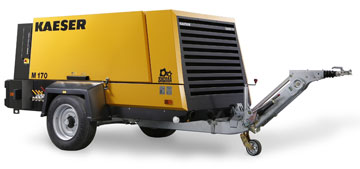 